Hampton Academy Supply ListK-3 Preschool✔ P.E Kits (to be purchased at school) ✔ School Insurance (Colina) $20.00✔ School JacketSupplies	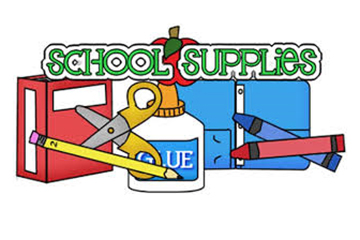 2pk Computer PaperSelf Adhesive Velcro Dots1 Pk Laminating Sheets1 Pk Construction PaperJumbo PencilsPencil Case3 Jumbo ErasersSharpener1 Pk of Washable MarkersJumbo CrayonsColoring BookArt ApronWashable PaintBottle GlueSafety ScissorsDry Erase Markers Hand Sanitizer & Hand SoapDisinfection Wipes and SprayWaterproof Reusable Kid ApronEating BibsLabelled UtensilsKinder Mat/Sleeping Bag with Blanket/TowelChange of Clothes (Labelled)Pull ups and WipesTablet and Headphones (Term 2)*All items are due the first week of school. Please label your child’s supplies. * Supplies may need to be replenished during the school year. ● Please purchase small backpack and small lunch bag. 	● Crocs are preferred footwear with full uniform on Monday’s and Wednesday’s and tennis on Tuesday’s and Thursday’s.